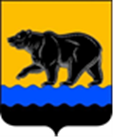 СЧЁТНАЯ ПАЛАТА ГОРОДА НЕФТЕЮГАНСКА16 мкрн., д. 23, помещение № 97, г. Нефтеюганск, Ханты-Мансийский автономный округ - Югра(Тюменская область), 628310, телефон: 20-30-54, факс: 20-30-63 е-mail: sp-ugansk@mail.ru_____________________________________________________________________________________ЗАКЛЮЧЕНИЕ на проект изменений в муниципальную программу 
города Нефтеюганска «Профилактика правонарушений в сфере общественного порядка, профилактика незаконного оборота и потребления наркотических средств и психотропных веществ в городе Нефтеюганске»Счётная палата города Нефтеюганска на основании статьи 157 Бюджетного кодекса Российской Федерации, Положения о Счётной палате города Нефтеюганска, утверждённого решением Думы города Нефтеюганска от 22.12.2021 № 56-VII, рассмотрев проект изменений в муниципальную программу города Нефтеюганска «Профилактика правонарушений в сфере общественного порядка, профилактика незаконного оборота и потребления наркотических средств и психотропных веществ в городе Нефтеюганске» (далее по тексту – проект изменений), сообщает следующее:1. При проведении экспертно-аналитического мероприятия учитывалось наличие экспертизы проекта изменений в муниципальную программу:1.1. Департамента финансов администрации города Нефтеюганска на предмет его соответствия бюджетному законодательству Российской Федерации и возможности финансового обеспечения её реализации из бюджета города Нефтеюганска.1.2. Департамента экономического развития администрации города Нефтеюганска на предмет соответствия:- муниципальной программы Порядку принятия решения о разработке муниципальных программ города Нефтеюганска, их формирования, утверждения и реализации, утверждённому постановлением администрации города Нефтеюганска от 18.04.2019 № 77-нп «О модельной муниципальной программе города Нефтеюганска, порядке принятия решения о разработке муниципальных программ города Нефтеюганска, их формирования, утверждения и реализации» (далее по тексту – Порядок от 18.04.2019 № 77-нп);- программных мероприятий целям муниципальной программы;- сроков её реализации задачам;- целевых показателей, характеризующих результаты реализации муниципальной программы, показателям экономической, бюджетной и социальной эффективности;- требованиям, установленным нормативными правовыми актами в сфере управления проектной деятельностью.Предоставленный проект изменений в целом соответствует Порядку от 18.04.2019 № 77-нп.3. Проектом изменений планируется:3.1. Паспорт муниципальной программы:- дополнить соисполнителем - департаментом муниципального имущества администрации города Нефтеюганска;- дополнить основным мероприятием «Приобретение нежилых помещений под размещением участковых пунктов полиции»,  - в строке «Параметры финансового обеспечения муниципальной программы» увеличить бюджетные ассигнования за счёт средств местного бюджета на общую сумму 5257,518 тыс. рублей.3.2. В таблице 2 муниципальной программы по подпрограмме 1 «Профилактика правонарушений»:- 1.2 «Обеспечение функционирования и развития систем видеонаблюдения в сфере общественного порядка в местах массового пребывания граждан, в наиболее криминогенных общественных местах и на улицах города» по соисполнителю муниципальной программы департаменту жилищно-коммунального хозяйства администрации города Нефтеюганска уменьшить объём финансирования муниципальной программы за счёт средств местного бюджета на сумму 44,265 тыс. рублей, за счёт экономии, сложившейся по итогам проведённых торгов;- 1.3 «Информирование граждан о безопасности личного имущества (изготовление и тиражирование печатной продукции: памяток, буклетов, плакатов, листовок, баннеров)» по соисполнителю муниципальной программы администрации города Нефтеюганска (департамент по делам администрации) увеличить объём финансирования муниципальной программы на сумму 44,265 тыс. рублей за счёт средств местного бюджета на изготовление 5 плакатов на металлической основе.- дополнить основным мероприятием «1.7. Приобретение нежилых помещений под размещение участковых пунктов полиции», предусмотреть департаменту муниципального имущества администрации города финансирование за счёт средств местного бюджета в сумме 5 257,518 тыс. рублей для приобретения нежилых помещений в 17, 11 «В» микрорайонах города Нефтеюганска с целью предоставления помещений для работы на обслуживаемом административном участке городского округа сотрудникам, замещающим должности участковых уполномоченных полиции.Указанное мероприятие связано с целевым показателем «1. Уровень преступности на улицах и в общественных местах (число зарегистрированных преступлений на 100 тыс. человек населения)», предусматривает бюджетные ассигнования на его выполнение, при этом представленный проект изменений не планирует внесение изменений в целевые показатели и дополнение мероприятия департаментом муниципального имущества как исполнителем (соисполнителем) за достижение показателя.Рекомендуем внести изменение в таблицу 1 муниципальной программы «Целевые показатели муниципальной программы «Профилактика правонарушений в сфере общественного порядка, профилактика незаконного оборота и потребления наркотических средств и психотропных веществ в городе Нефтеюганске» в части дополнения департаментом муниципального имущества и рассмотреть вопрос о необходимости внесения изменений в показатели муниципальной программы.3.3. В таблице 3 муниципальной программы подпрограмму 1 «Профилактика правонарушений» дополнить основным мероприятием «1.7. Приобретение нежилых помещений под размещение участковых пунктов полиции».4. Финансовые показатели, содержащиеся в проекте изменений, соответствуют расчётам, предоставленным на экспертизу.По итогам проведения экспертизы, предлагаем:1. Направить проект изменений муниципальной программы на утверждение, с учётом рекомендаций, отражённых в настоящем заключении. 	  2. Информацию о решениях, принятых по результатам рассмотрения рекомендаций, направить в адрес Счётной палаты до 25.02.2022 года.Председатель                                                                                         С.А. Гичкина Исполнитель:инспектор инспекторского отдела № 1Батаева Лариса НиколаевнаТел. 8(3463)20-39-48Исх.СП-93-2 от 17.02.2022